С О Д Е Р Ж А Н И ЕПостановление администрации Тейковского муниципального района и другая официальная информация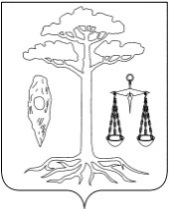 АДМИНИСТРАЦИЯТЕЙКОВСКОГО МУНИЦИПАЛЬНОГО РАЙОНАИВАНОВСКОЙ ОБЛАСТИП О С Т А Н О В Л Е Н И Еот 10.04.2017 №122г.ТейковоО внесении изменений в постановление администрации    Тейковского муниципального района от 20.04.2015г. № 113«Об утверждении административных регламентов предоставления муниципальных услуг в сфере образования Тейковского муниципального района» (в действующей редакции)  В соответствии с федеральными законами от 06.10.2003г.  № 131-ФЗ «Об общих принципах организации местного самоуправления в Российской Федерации», от 27.07.2010г. № 210-ФЗ «Об организации предоставления государственных и муниципальных услуг», постановлениями администрации Тейковского муниципального района от 08.08.2016г. № 135 «О реорганизации муниципального бюджетного общеобразовательного учреждения Тейковского муниципального района «Нерльская средняя общеобразовательная школа» в форме присоединения к нему муниципального казенного общеобразовательного учреждения Тейковского муниципального района «Москвинская основная общеобразовательная школа», №136 «О реорганизации муниципального бюджетного общеобразовательного учреждения Тейковского муниципального района «Новогоряновская средняя общеобразовательная школа» в форме присоединения к нему муниципального казенного общеобразовательного учреждения Тейковского муниципального района «Крапивновская основная общеобразовательная школа»,   администрация Тейковского муниципального районаПОСТАНОВЛЯЕТ:Внести  в постановление администрации Тейковского муниципального района от 20.04.2015г. № 113 «Об утверждении административных регламентов предоставления муниципальных услуг в сфере образования Тейковского муниципального района» (в действующей редакции)  следующие изменения:в приложении 1 к постановлению:- приложение 1 к административному регламенту «Прием заявлений, постановка на учет и зачисление детей в образовательные организации, реализующие образовательную программу дошкольного образования» изложить в новой редакции согласно приложению 1;в приложении 2 к постановлению:- приложение 1 к административному регламенту «Зачисление в общеобразовательную организацию» изложить в новой редакции согласно приложению 2;в приложении 3 к постановлению:- приложение 1 к административному регламенту «Предоставление информации о текущей успеваемости учащегося в муниципальной образовательной организации, ведение электронного дневника и  электронного журнала успеваемости» изложить в новой редакции согласно приложению 3;в приложении 4 к постановлению:- приложение 1 к административному регламенту «Предоставление информации об образовательных программах и учебных планах, рабочих программах учебных курсов, предметов, дисциплин (модулей), календарных учебных графиках» изложить в новой редакции согласно приложению 4;в приложении 5 к постановлению:- приложение 1 к административному регламенту «Предоставление информации об организации  общедоступного и бесплатного дошкольного, начального общего, основного общего, среднего общего образования, а также дополнительного образования  в  образовательных организациях» изложить в новой редакции согласно приложению 5;в приложении 6 к постановлению:- приложение 1 к административному регламенту «Предоставление информации о результатах сданных экзаменов, тестирования и иных вступительных испытаний, а также о зачислении в образовательную организацию» изложить в новой редакции согласно приложению 6;в приложении 7 к постановлению:- приложение 1 к административному регламенту «Предоставление общедоступного бесплатного дошкольного образования» изложить в новой редакции согласно приложению 7;в приложении 8 к постановлению:- приложение 1 к административному регламенту «Предоставление бесплатного  и общедоступного  начального, основного, среднего общего образования» изложить в новой редакции согласно приложению 8;в приложении 9 к постановлению:- приложение 1 к административному регламенту «Организация дополнительного  образования детей» изложить в новой редакции согласно приложению 9;в приложении 10 к постановлению:- приложение 1 к административному регламенту «Отдых и оздоровление детей и подростков в каникулярное время» изложить в новой редакции согласно приложению 10;в приложении 12 к постановлению:- приложение 1 к административному регламенту «Проведение официальных физкультурно-оздоровительных и спортивных мероприятий» изложить в новой редакции согласно приложению 11;в приложении 13 к постановлению:- приложение 1 к административному регламенту «Проведение мероприятий межпоселенческого характера  по работе с детьми и молодежью» изложить в новой редакции согласно приложению 12.Глава Тейковского муниципального района                                                            С.А. СеменоваПриложение 1 к постановлению администрацииТейковского муниципального района	                                         от  10.04.2017 №122 Приложение 1к административному регламенту«Прием заявлений, постановка на учет и зачисление детей в образовательные организации, реализующие образовательную программу дошкольного образования»Организации, непосредственно предоставляющие муниципальную услугу «Прием заявлений, постановка на учет и зачисление детей в образовательные организации, реализующие образовательную программу дошкольного образования»                                                                                                                                                                                                                Приложение 2к постановлению администрацииТейковского муниципального района	                                         от  10.04.2017 №122Приложение  1к административному регламенту«Зачисление в общеобразовательную  организацию»Информация о месте нахождения, графиках работы, номерах телефонов, адресахэлектронной почты, Интернет-сайтах общеобразовательных организаций Тейковского муниципального района                                                                                                                                                                                                                     Приложение 3к постановлению администрацииТейковского муниципального района	                                         от  10.04.2017 №122Приложение 1 к административному регламенту «Предоставление информации о текущей успеваемости учащегося в муниципальной образовательной организации, ведение электронного дневника и электронного журнала успеваемости»Информация о месте нахождения, графиках работы, номерах телефонов, адресахэлектронной почты, Интернет-сайтах образовательных организаций Тейковского муниципального районаПриложение 4к постановлению администрацииТейковского муниципального района	                                         от  10.04.2017 №122Приложение  1  к административному регламенту «Предоставление информации об образовательных программах и учебных планах, рабочих программах учебных курсов, предметов, дисциплин (модулей), календарных учебных графиках»Информация о месте нахождения, графиках работы, номерах телефонов, адресах электронной почты, Интернет-сайтах образовательных организаций Тейковского муниципального районаПриложение 5к постановлению администрацииТейковского муниципального района	                                         от  10.04.2017 №122Приложение 1к административному регламенту по предоставлениюмуниципальной услуги «Предоставление информации оборганизации общедоступного и бесплатного дошкольногоначального общего, основного общего, среднего общегообразования, а также дополнительного образования вобразовательных организациях»Список образовательных организаций,расположенных на территории Тейковского муниципального районаПриложение 6к постановлению администрацииТейковского муниципального района	                                         от  10.04.2017 №122Приложение  1к административному регламенту предоставления муниципальной услуги «Предоставление информации о результатах сданных экзаменов, тестирования и иных вступительных испытаний, а также о зачислении в образовательную организацию» Информация о месте нахождения, графиках работы, номерах телефонов, адресахэлектронной почты, Интернет-сайтах образовательных организаций Тейковского муниципального районаПриложение 7к постановлению администрацииТейковского муниципального района	                                         от  10.04.2017 №122Приложение 1к административному регламенту«Предоставление общедоступного бесплатного дошкольного образования»Информация о месте нахождения, графиках работы, номерах телефонов, адресахэлектронной почты, Интернет-сайтах образовательныхорганизаций Тейковского муниципального районаПриложение 8к постановлению администрацииТейковского муниципального района	                                         от  10.04.2017 №122Приложение 1к административному регламенту«Предоставление бесплатного  и общедоступного  начального, основного, среднего общего образования»Информация о месте нахождения, графиках работы, номерах телефонов, адресахэлектронной почты, Интернет-сайтах образовательныхорганизаций Тейковского муниципального районаПриложение 9к постановлению администрацииТейковского муниципального района	                                         от  10.04.2017 №122Приложение 1 к административному регламенту«Организация дополнительного образования детей»Информация о месте нахождения, графиках работы, номерах телефонов, адресахэлектронной почты, образовательных организаций дополнительного образования Тейковского муниципального районаПриложение 10к постановлению администрацииТейковского муниципального района	                                         от  10.04.2017 №122Приложение 1к административному регламенту«Отдых и оздоровление детей и подростков в каникулярное время»     Информация о месте нахождения, графиках работы, номерах телефонов, адресахэлектронной почты, Интернет-сайтах образовательных организаций Тейковского муниципального районаПриложение 11к постановлению администрацииТейковского муниципального района	                                         от  10.04.2017 №122Приложение 1 к административному регламенту«Проведение официальных физкультурно-оздоровительных и спортивных мероприятий»Сведения об образовательных организациях Тейковского муниципального района, осуществляющих деятельность в области спортаПриложение 12к постановлению администрацииТейковского муниципального района	                                         от  10.04.2017 №122Приложение 1к административному регламентупо предоставлению муниципальной услуги«Проведение мероприятий межпоселенческого характера  по работе с детьми и молодежью»Список образовательных организаций,расположенных на территории Тейковского муниципального районаПротоколпубличных слушаний в Тейковском муниципальном районе Ивановской областиДата проведения – 13 апреля 2017 годаМесто проведения – Администрация Тейковского муниципального района На публичных слушаниях присутствовало - 42 человекаПрисутствовали:Смирнов Н.С. – председатель Совета Тейковского муниципального районадепутаты Совета Тейковского муниципального района – 8 человек (Гогулина О.В., Ипполитова Н.Н., Пучков А.К., Груздов С.Н., Васильева И.П., Беляева О.Б., Малинкина И.Ю., Зуйкова В.А.).Фиохина Е.С - заместитель главы администрации Тейковского муниципального района;заместители главы администрации Тейковского муниципального района:Главы администраций и специалисты городского и сельских поселений – 12 чел.Повестка дня:Публичные слушания по проекту решения «Об утверждении отчета об исполнении бюджета Тейковского муниципального района за 2016 год».Слушали:Горбушева Галина Алимпиевна – заместитель главы администрации Тейковского муниципального района, начальник финансового отдела администрации Тейковского муниципального района сказала, что проект решения подготовлен в соответствии с требованиями Бюджетного кодекса Российской Федерации и решением Совета Тейковского муниципального района «Об утверждении Положения о бюджетном процессе в Тейковском муниципальном районе»,  и ознакомила присутствующих с проектом решения Совета Тейковского муниципального района «Об утверждении отчета об исполнении бюджета Тейковского муниципального района за 2016 год» и основными характеристиками доходов, расходов и источников финансирования дефицита бюджета.Замечаний  не поступало.Решение:Одобрить проект решения «Об утверждении отчета об исполнении бюджета Тейковского муниципального района за 2016 год» и вынести на Совет Тейковского муниципального района для принятия.Секретарь                                                           Джигун И.В.ИТОГОВЫЙ ДОКУМЕНТ ПУБЛИЧНЫХ СЛУШАНИЙ    Публичные    слушания    назначены   постановлением   Совета   Тейковского муниципального района от 29.03.2017 г. № 211 «О проекте решения «Об утверждении отчета об исполнении бюджета Тейковского муниципального района за 2016 год»    Тема публичных слушаний: проект решения «Об утверждении отчета об исполнении бюджета Тейковского муниципального района за 2016 год»    Дата проведения публичных слушаний 13.04.2017 г.Председательствующий публичных слушаний ____________ Горбушева Г.А.Секретарь публичных слушаний                         ____________ Джигун И.В.ЗАКЛЮЧЕНИЕ ПО РЕЗУЛЬТАТАМ ПРОВЕДЕНИЯ ПУБЛИЧНЫХ СЛУШАНИЙ    По вопросу:  проект решения «Об утверждении отчета об исполнении бюджета  Тейковского муниципального района за 2016 год»    Публичные слушания назначены: 29.03.2017 г.Организатор:  Совет Тейковского муниципального районаТема публичных слушаний: проект решения «Об утверждении отчета об исполнении бюджета  Тейковского муниципального района за 2016 год»Дата проведения публичных слушаний: 13.04.2017 г.Время проведения публичных слушаний: 14.00 ч.Место проведения публичных слушаний: зал заседаний администрации Тейковского муниципального районаУчастники слушаний: депутаты Совета Тейковского муниципального района, заместители главы администрации Тейковского муниципального района, начальники и специалисты отделов администрации Тейковского муниципального района, руководители организаций Тейковского муниципального района, представители общественности района, представители контрольно-счетной комиссии Тейковского муниципального районаПредседательствующий: Горбушева Г.А. – зам. главы администрации, начальник финансового отдела администрации Тейковского муниципального районаСекретарь публичных слушаний: Джигун И.В. – ведущий специалист финансового отделаПовестка дня:1. Публичные слушания по проекту решения «Об утверждении отчета об исполнении бюджета  Тейковского муниципального района за 2016 год»Докладчик: Горбушева Г.А. – зам. главы администрации, начальник финансового отдела администрации Тейковского муниципального районаЗАКЛЮЧЕНИЕ    В соответствии с протоколом  публичных  слушаний от 13.04.2017 г. в ходе     обсуждения     проекта     решения «Об утверждении отчета об исполнении бюджета  Тейковского муниципального района за 2016 год» предложений не поступалоПредседательствующий публичных слушаний ____________ Горбушева Г.А.Секретарь публичных слушаний                         ____________ Джигун И.В.Для заметокДля заметокПостановление администрации Тейковского муниципального района от 10.04.2017 №122О внесении изменений в постановление администрации Тейковского муниципального района от 20.04.2015г. № 113 «Об утверждении административных регламентов предоставления муниципальных услуг в сфере образования Тейковского муниципального района» (в действующей редакции)Протокол публичных слушаний в Тейковском муниципальном районе Ивановской областиПо проекту решения «Об утверждении отчета об исполнении бюджета Тейковского муниципального района за 2016 год»Итоговый документ публичных слушанийПо проекту решения «Об утверждении отчета об исполнении бюджета Тейковского муниципального района за 2016 год»Заключение по результатам проведения публичных слушанийПо проекту решения «Об утверждении отчета об исполнении бюджета Тейковского муниципального района за 2016 год»№Полное наименование ООЮридический и фактический адрес учрежденияТелефонЭлектронный адрес учреждения1Муниципальное бюджетное общеобразовательное учреждение Тейковского муниципального района  «Новолеушинская средняя общеобразовательная школа»155051, Ивановская область, Тейковский район,с. Новое Леушино,пл.Ленина,д18-(49343)    4-91-55leushino2007@mail.ru2Муниципальное бюджетное  общеобразовательное учреждение Тейковского муниципального района «Нерльская средняя общеобразовательная школа»155030, Ивановская область, Тейковский район, д. Харино, д.37, стр.18-(49343)    4-94-41nerlschool@ yandex.ru  3 Муниципальное бюджетное общеобразовательное учреждение Тейковского муниципального района  «Новогоряновская средняя общеобразовательная школа» 155057,  Ивановская область, Тейковский район, с.Новое Горяново, ул.Молодежная, д.78-(49343)    4-18-26shkola@goryanovo.ru4Муниципальное казенное общеобразовательное учреждение Тейковского муниципального района «Морозовская средняя общеобразовательная школа» 155035, Ивановская область, Тейковский район, с.Морозово, ул.Молодежная, д.1-а8-(49343)    4-81-49morosovosoh63@mail.ru5Муниципальное казенное общеобразовательное учреждение Тейковского муниципального района «Большеклочковская  средняя общеобразовательная школа» 155044, Ивановская область, Тейковский район, д.Большое Клочково, ул.Центральная, д.53-а8-(49343)    4-87-33mbsoch@yandex.ru6Муниципальное казенное общеобразовательное учреждение Тейковского муниципального района «Елховская  основная  общеобразовательная школа» 155033, Ивановская область, Тейковский район, с. Елховка, ул. Школьная, д.28-(49343)    4-83-11elhovka@inbox.ru7Муниципальное казенное дошкольное образовательное учреждение Тейковского муниципального района детский сад «Василек» 155035, Ивановская область, Тейковский район, д. Сокатово, ул.Спортивная, д 389106861374https://portal.iv-edu.ru/dep/mouoteikovorn/teikrnvasilek/default.aspx8Муниципальное казенное дошкольное образовательное учреждение детский сад «Сказка» п. Нерль155030, Ивановская область, Тейковский район, п.Нерль, ул.Октябрьская, д. 23а8-(49343) 4-94-86zlatoustova@bk.ru9Муниципальное казенное дошкольное образовательное учреждение детский сад № 1          п. Нерль155030, Ивановская область, Тейковский район, п.Нерль, ул. Лесная, д. 228-(49343) 4-93-32ya.detskisad2013@yandex.ru10Отдел образования администрации Тейковского муниципального районаИвановская область, г.Тейково, ул.Октябрьская, 2-а8-(49343) 2-23-60teikroo1@mail.ru11Муниципальное бюджетное учреждение «Многофункциональный центр предоставления государственных и муниципальных услуг» г.ТейковоТОСП МБУ МФЦ 155040, Ивановская область, г.Тейково, ул.Станционная, д.11Ивановская область, Тейковский район:- д.Большое Клочково, ул.Центральная, д.50;- с.Морозово, ул.Школьная, д.16а;- с.Новое Горяново, ул.Комсомольская, д.14;- п.Нерль, ул.Пограничная, д.11а;- с.Крапивново, ул.Центральная, д.56;- с.Новое Леушино, ул.Ленина, д.12-а8-(49343) 4-15-204-15-724-87-664-82-464-18-104-92-364-20-244-91-93mbu.mfc@mail.ru№Полное наименование ОО по УставуГрафик работыОО по предоставлениюмуниципальной услугителефонПочтовый адресЭлектронный адресАдрес сайта1Муниципальное бюджетное  общеобразовательное учреждение Тейковского муниципального района «Нерльская средняя общеобразовательная школа»понедельник  -  пятницас 10.00 час. до 16.00 час.8-(49343) 4-94-41155030, Ивановская область, Тейковский район, д. Харино, д.37, стр.1nerlschool@ yandex.ruhttps://portal.iv-edu.ru/dep/mouoteikovorn/teikovskiyrn_nerlskaya/default.aspx2Муниципальное бюджетное общеобразовательное учреждение Тейковского муниципального района  «Новолеушинская средняя общеобразовательная школа»понедельник  -  пятницас 10.00 час. до 16.00 час.8-(49343) 4-91-55155051, Ивановская область, Тейковский район, с. Новое Леушино,пл. Ленина, д.1leushino2007@mail.ruhttps://portal.iv-edu.ru/dep/mouoteikovorn/teikovskiyrn_novoleushinskaya/default.aspx3 Муниципальное бюджетное общеобщеобразовательное учреждение Тейковского муниципального района  «Новогоряновская средняя общеобразовательная школа» понедельник  -  пятницас 10.00 час. до 16.00 час.8-(49343) 4-18-26155057, Ивановская область, Тейковский район, с. Новое Горяново, ул. Молодежная, д.7.shkola@goryanovo.ruhttps://portal.iv-edu.ru/dep/mouoteikovorn/teikovskiyrn_novogoryanovskaya/default.aspx4Муниципальное казенное общеобразовательное учреждение Тейковского муниципального района «Морозовская средняя общеобразовательная школа» понедельник  -  пятницас 10.00 час. до 16.00 час.8-(49343) 4-81-49155035 , Ивановская область, Тейковский район, с. Морозово, ул. Молодежная, д1-а.morosovosoh63@mail.ruhttps://portal.iv-edu.ru/dep/mouoteikovorn/teikovskiyrn_morozovskaya/default.aspx5Муниципальное казенное общеобразовательное учреждение Тейковского муниципального района «Большеклочковская  средняя общеобразовательная школа» понедельник  -  пятницас 10.00 час. до 16.00 час.8-(49343) 4-87-33155044,Ивановская область, Тейковский район, д. Большое Клочково, ул. Центральная, д.53-аmbsoch@yandex.ruhttps://portal.iv-edu.ru/dep/mouoteikovorn/teikovskiyrn_bolsheklochkovskaya/default.aspx6Муниципальное казенное общеобразовательное учреждение Тейковского муниципального района «Елховская  основная  общеобразовательная школа» понедельник  -  пятницас 10.00 час.до 16.00 час.8-(49343) 4-83-11155030, Ивановская область, Тейковский район, с. Елховка, ул. Школьная, д. 2-аelhovka@inbox.ruhttps://portal.iv-edu.ru/dep/mouoteikovorn/teikovskiyrn_elhovskaya/default.aspx№Полное наименование ОО по УставуГрафик работыОО по предоставлениюмуниципальной услугителефонПочтовый адресЭлектронный адресАдрес сайта1Муниципальное бюджетное  общеобразовательное учреждение Тейковского муниципального района «Нерльская средняя общеобразовательная школа»понедельник  -  пятницас 10.00 час. до 16.00 час.8-(49343) 4-94-41155030, Ивановская область, Тейковский район, д. Харино, д.37, стр.1nerlschool@ yandex.ruhttps://portal.iv-edu.ru/dep/mouoteikovorn/teikovskiyrn_nerlskaya/default.aspx2Муниципальное бюджетное общеобразовательное учреждение Тейковского муниципального района  «Новолеушинская средняя общеобразовательная школа»понедельник  -  пятницас 10.00 час. до 16.00 час.8-(49343) 4-91-55155051, Ивановская область, Тейковский район, с. Новое Леушино,пл. Ленина, д.1leushino2007@mail.ruhttps://portal.iv-edu.ru/dep/mouoteikovorn/teikovskiyrn_novoleushinskaya/default.aspx3 Муниципальное бюджетное общеобщеобразовательное учреждение Тейковского муниципального района  «Новогоряновская средняя общеобразовательная школа» понедельник  -  пятницас 10.00 час. до 16.00 час.8-(49343) 4-18-26155057, Ивановская область, Тейковский район, с. Новое Горяново, ул. Молодежная, д.7.shkola@goryanovo.ruhttps://portal.iv-edu.ru/dep/mouoteikovorn/teikovskiyrn_novogoryanovskaya/default.aspx4Муниципальное казенное общеобразовательное учреждение Тейковского муниципального района «Морозовская средняя общеобразовательная школа» понедельник  -  пятницас 10.00 час. до 16.00 час.8-(49343) 4-81-49155035 , Ивановская область, Тейковский район, с. Морозово, ул. Молодежная, д1-а.morosovosoh63@mail.ruhttps://portal.iv-edu.ru/dep/mouoteikovorn/teikovskiyrn_morozovskaya/default.aspx5Муниципальное казенное общеобразовательное учреждение Тейковского муниципального района «Большеклочковская  средняя общеобразовательная школа» понедельник  -  пятницас 10.00 час. до 16.00 час.8-(49343) 4-87-33155044,Ивановская область, Тейковский район, д. Большое Клочково, ул. Центральная, д.53-аmbsoch@yandex.ruhttps://portal.iv-edu.ru/dep/mouoteikovorn/teikovskiyrn_bolsheklochkovskaya/default.aspx6Муниципальное казенное общеобразовательное учреждение Тейковского муниципального района «Елховская  основная  общеобразовательная школа» понедельник  -  пятницас 10.00 час.до 16.00 час.8-(49343) 4-83-11155030, Ивановская область, Тейковский район, с. Елховка, ул. Школьная, д. 2-аelhovka@inbox.ruhttps://portal.iv-edu.ru/dep/mouoteikovorn/teikovskiyrn_elhovskaya/default.aspx№Полное наименование ОО по УставуГрафик работыОО по предоставлениюмуниципальной услугителефонПочтовый адресЭлектронный адресАдрес сайта1Муниципальное бюджетное  общеобразовательное учреждение Тейковского муниципального района «Нерльская средняя общеобразовательная школа»понедельник  -  пятницас 10.00 час. до 16.00 час.8-(49343) 4-94-41155030, Ивановская область, Тейковский район, д. Харино, д.37, стр.1nerlschool@ yandex.ruhttps://portal.iv-edu.ru/dep/mouoteikovorn/teikovskiyrn_nerlskaya/default.aspx2Муниципальное бюджетное общеобразовательное учреждение Тейковского муниципального района  «Новолеушинская средняя общеобразовательная школа»понедельник  -  пятницас 10.00 час. до 16.00 час.8-(49343) 4-91-55155051, Ивановская область, Тейковский район, с. Новое Леушино,пл. Ленина, д.1leushino2007@mail.ruhttps://portal.iv-edu.ru/dep/mouoteikovorn/teikovskiyrn_novoleushinskaya/default.aspx3 Муниципальное бюджетное общеобщеобразовательное учреждение Тейковского муниципального района  «Новогоряновская средняя общеобразовательная школа» понедельник  -  пятницас 10.00 час. до 16.00 час.8-(49343) 4-18-26155057, Ивановская область, Тейковский район, с. Новое Горяново, ул. Молодежная, д.7.shkola@goryanovo.ruhttps://portal.iv-edu.ru/dep/mouoteikovorn/teikovskiyrn_novogoryanovskaya/default.aspx4Муниципальное казенное общеобразовательное учреждение Тейковского муниципального района «Морозовская средняя общеобразовательная школа» понедельник  -  пятницас 10.00 час. до 16.00 час.8-(49343) 4-81-49155035 , Ивановская область, Тейковский район, с. Морозово, ул. Молодежная, д1-а.morosovosoh63@mail.ruhttps://portal.iv-edu.ru/dep/mouoteikovorn/teikovskiyrn_morozovskaya/default.aspx5Муниципальное казенное общеобразовательное учреждение Тейковского муниципального района «Большеклочковская  средняя общеобразовательная школа» понедельник  -  пятницас 10.00 час. до 16.00 час.8-(49343) 4-87-33155044,Ивановская область, Тейковский район, д. Большое Клочково, ул. Центральная, д.53-аmbsoch@yandex.ruhttps://portal.iv-edu.ru/dep/mouoteikovorn/teikovskiyrn_bolsheklochkovskaya/default.aspx6Муниципальное казенное общеобразовательное учреждение Тейковского муниципального района «Елховская  основная  общеобразовательная школа» понедельник  -  пятницас 10.00 час.до 16.00 час.8-(49343) 4-83-11155030, Ивановская область, Тейковский район, с. Елховка, ул. Школьная, д. 2-аelhovka@inbox.ruhttps://portal.iv-edu.ru/dep/mouoteikovorn/teikovskiyrn_elhovskaya/default.aspx7Муниципальное казенное дошкольное образовательное учреждение Тейковского муниципального района детский сад «Василек» понедельник  -  пятницас 10.00 час.до 16.00 час.89106861374155035, Ивановская область,  Тейковский район, д. Сокатово, ул.Спортивная, д 3nadezh.kareva@yandex.ruhttps://portal.iv-edu.ru/dep/mouoteikovorn/teikrnvasilek/default.aspx8Муниципальное казенное дошкольное образовательное учреждение детский сад «Сказка» п. Нерльпонедельник  -  пятницас 10.00 час.до 16.00 час.8-(49343) 4-94-86155030, Ивановская область,  Тейковский район, п.Нерль, ул.Октябрьская, д. 23аzlatoustova@bk.ruhttps://portal.iv-edu.ru/dep/mouoteikovorn/teikrnskazka/default.aspx9Муниципальное казенное дошкольное образовательное учреждение детский сад № 1 п. Нерльпонедельник  -  пятницас 10.00 час.до 16.00 час.8-(49343) 4-93-32155030, Ивановская область,  Тейковский район, п.Нерль, ул. Лесная, д. 22ya.detskisad2013@yandex.ruhttps://portal.iv-edu.ru/dep/mouoteikovorn/teikrnmkdou1/default.aspx10Муниципальное казенное учреждение дополнительного образования Тейковского муниципального района «Центр развития творчества детей и юношества»понедельник  -  пятницас 10.00 час.до 16.00 час.8-(49343) 4-94-41155030,  Ивановская область, Тейковский  район, д. Харино,д. 37, строение 1nerlschool@yandex.ruhttps://portal.iv-edu.ru/dep/mouoteikovorn/crtdu_teikovorn/default.aspx11Муниципальное казенное учреждение дополнительного образования Тейковского муниципального района  «Детско-юношеская спортивная школа» понедельник  -  пятницас 10.00 час.до 16.00 час.8-(49343) 2-21-98155057, Ивановская область, Тейковский район, с. Новое Горяново, ул.Молодежная, д.7moudodusshtr@yandex.ruhttps://portal.iv-edu.ru/dep/mouoteikovorn/mkou_dush/default.aspx12Муниципальное казённое учреждение дополнительного образования Тейковского муниципального района «Новогоряновская детская школа искусств»понедельник  -  пятницас 10.00 час.до 16.00 час.8-(49343) 4-10-15155057, Ивановская область, Тейковский район, с.НовоеГоряново, ул. Молодежная, д. 7petrowna43@yandex.ruhttps://portal.iv-edu.ru/dep/mouoteikovorn/mkou_dod_dshi/default.aspx№Полное наименование ОО по УставуСокращенное наименование ООПочтовый адрестелефонЭлектронный адресФИО руководителя 1Муниципальное бюджетное общеобразовательное учреждение Тейковского муниципального района «Нерльская средняя общеобразовательная школа»МБОУ Нерльская СОШ155030,  Ивановская область, Тейковский  район, д. Харино,д. 37, строение 18-(49343) 4-94-41nerlschool@yandex.ruСальникова Галина Владимировна2Муниципальное бюджетное общеобразовательное учреждение Тейковского муниципального района «Новогоряновская средняя общеобразовательная школа»МБОУ Новогоряновская СОШ155057,  Ивановская область, Тейковский район, с. Н. Горяново, ул. Молодёжная, д.78-(49343) 4-18-26shkola@goryanovo.ruГруздов Сергей Николаевич 3Муниципальное казённое общеобразовательное учреждение Тейковского муниципального района «Большеклочковская средняя общеобразовательная школа» МКОУ Большеклочковская СОШ155044, Ивановская область, Тейковский район, д.Большое Клочково, ул.Центральная, д.  53а8-(49343) 4-87-33mbsoch@yandex.ruКурицын Сергей Николаевич4Муниципальное казённое общеобразовательное учреждение Тейковского муниципального района «Елховская основная общеобразовательная школа»МКОУ Елховская ООШ155033, Ивановская область, Тейковский район, с. Елховка, ул. Школьная, д.28-(49343) 4-83-11elhovka@inbox.ruСадретдинов Евгений Яковлевич5Муниципальное казённое общеобразовательное учреждение Тейковского муниципального района «Морозовская средняя общеобразовательная школа»МКОУ Морозовская СОШ155035, Ивановская область, Тейковский район, с.Морозово, ул. Молодёжная, д.18-(49343) 4-81-49morosovosoh632@mail.ruПостнова Нина Николаевна6Муниципальное бюджетное общеобразовательное учреждение Тейковского муниципального района «Новолеушинская средняя общеобразовательная школа»МБОУ Новолеушинская СОШ155051, Ивановская область, Тейковский район, с. Н. Леушино, пл. Ленина, д.18-(49343) 4-91-55leushino2007@mail.ruДроздова Ирина Евгеньевна7Муниципальное казённое дошкольное образовательное учреждение Тейковского муниципального района детский сад «Василёк» МКДОУ детский сад «Василёк»155035, Ивановская область, Тейковский район, д. Сокатово, ул.Спортивная, д 289106861374https://portal.iv-edu.ru/dep/mouoteikovorn/teikrnvasilek/default.aspxКарева Надежда Анатольевна8Муниципальное казённое дошкольное образовательное учреждение Детский сад «Сказка» п.НерльМКДОУ детский сад «Сказка» п.Нерль155030, Ивановская область, Тейковский район, п.Нерль, ул.Октябрьская, д. 23а8-(49343) 4-94-86zlatoustova@bk.ruЗлатоустова Наталья Геннадьевна9Муниципальное казённое дошкольное образовательное учреждение Детский сад № 1 п.НерльМКДОУ детский сад № 1 п. Нерль155030, Ивановская область, Тейковский район, п.Нерль, ул. Лесная, д. 22 8-(49343) 4-93-32ya.detskisad2013@yandex.ruФедотова Валентина Алексеевна10Муниципальное казённое учреждение  дополнительного образования Тейковского муниципального района «Центр развития творчества детей и юношества»МКУ ДО ЦРТДЮ155030,  Ивановская область, Тейковский  район, д. Харино,д. 37, строение 18-(49343) 4-94-41nerlschool@yandex.ruКиселева Валентина Васильевна11Муниципальное казенное учреждение дополнительного образования Тейковского муниципального района  «Детско-юношеская спортивная школа» МКУ ДО ДЮСШ155057, Ивановская область, Тейковский район, с. Новое Горяново, ул.Молодежная, д.78-(49343) 2-21-98moudodusshtr@yandex.ruКрячко Роман Владимирович12Муниципальное казённое учреждение дополнительного образования Тейковского муниципального района «Новогоряновская детская школа искусств»МКУ ДО Новогоряновская ДШИ155057, Ивановская область, Тейковский район,  с.Новое Горяново, ул. Молодежная, д. 78-(49343) 4-10-15petrowna43@yandex.ruВиноградова Ирина Петровна№Полное наименование ОО по УставуГрафик работыОО по предоставлениюмуниципальной услугителефонПочтовый адресЭлектронный адресАдрес сайта1Муниципальное бюджетное  общеобразовательное учреждение Тейковского муниципального района «Нерльская средняя общеобразовательная школа»понедельник  -  пятницас 10.00 час. до 16.00 час.8-(49343) 4-94-41155030, Ивановская область, Тейковский район, д. Харино, д.37, стр.1nerlschool@ yandex.ruhttps://portal.iv-edu.ru/dep/mouoteikovorn/teikovskiyrn_nerlskaya/default.aspx2Муниципальное бюджетное общеобразовательное учреждение Тейковского муниципального района  «Новолеушинская средняя общеобразовательная школа»понедельник  -  пятницас 10.00 час. до 16.00 час.8-(49343) 4-91-55155051, Ивановская область, Тейковский район, с. Новое Леушино,пл. Ленина, д.1leushino2007@mail.ruhttps://portal.iv-edu.ru/dep/mouoteikovorn/teikovskiyrn_novoleushinskaya/default.aspx3 Муниципальное бюджетное общеобщеобразовательное учреждение Тейковского муниципального района  «Новогоряновская средняя общеобразовательная школа» понедельник  -  пятницас 10.00 час. до 16.00 час.8-(49343) 4-18-26155057, Ивановская область, Тейковский район, с. Новое Горяново, ул. Молодежная, д.7.shkola@goryanovo.ruhttps://portal.iv-edu.ru/dep/mouoteikovorn/teikovskiyrn_novogoryanovskaya/default.aspx4Муниципальное казенное общеобразовательное учреждение Тейковского муниципального района «Морозовская средняя общеобразовательная школа» понедельник  -  пятницас 10.00 час. до 16.00 час.8-(49343) 4-81-49155035 , Ивановская область, Тейковский район, с. Морозово, ул. Молодежная, д1-а.morosovosoh63@mail.ruhttps://portal.iv-edu.ru/dep/mouoteikovorn/teikovskiyrn_morozovskaya/default.aspx5Муниципальное казенное общеобразовательное учреждение Тейковского муниципального района «Большеклочковская  средняя общеобразовательная школа» понедельник  -  пятницас 10.00 час. до 16.00 час.8-(49343) 4-87-33155044,Ивановская область, Тейковский район, д. Большое Клочково, ул. Центральная, д.53-аmbsoch@yandex.ruhttps://portal.iv-edu.ru/dep/mouoteikovorn/teikovskiyrn_bolsheklochkovskaya/default.aspx6Муниципальное казенное общеобразовательное учреждение Тейковского муниципального района «Елховская  основная  общеобразовательная школа» понедельник  -  пятницас 10.00 час.до 16.00 час.8-(49343) 4-83-11155030, Ивановская область, Тейковский район, с. Елховка, ул. Школьная, д. 2-аelhovka@inbox.ruhttps://portal.iv-edu.ru/dep/mouoteikovorn/teikovskiyrn_elhovskaya/default.aspx№Полное наименование ОО по УставуГрафик работыОО по предоставлениюмуниципальной услугителефонПочтовый адресЭлектронный адресАдрес сайта1Муниципальное бюджетное  общеобразовательное учреждение Тейковского муниципального района «Нерльская средняя общеобразовательная школа»понедельник  -  пятницас 10.00 час. до 16.00 час.8-(49343) 4-94-41155030, Ивановская область, Тейковский район, д. Харино, д.37, стр.1nerlschool@ yandex.ruhttps://portal.iv-edu.ru/dep/mouoteikovorn/teikovskiyrn_nerlskaya/default.aspx 2Муниципальное бюджетное общеобразовательное учреждение Тейковского муниципального района  «Новолеушинская средняя общеобразовательная школа»понедельник  -  пятницас 10.00 час. до 16.00 час.8-(49343) 4-91-55155051, Ивановская область, Тейковский район, с. Новое Леушино,пл. Ленина, д.1leushino2007@mail.ruhttps://portal.iv-edu.ru/dep/mouoteikovorn/teikovskiyrn_novoleushinskaya/default.aspx 3 Муниципальное бюджетное общеобщеобразовательное учреждение Тейковского муниципального района  «Новогоряновская средняя общеобразовательная школа» понедельник  -  пятницас 10.00 час. до 16.00 час.8-(49343) 4-18-26155057, Ивановская область, Тейковский район, с. Новое Горяново, ул. Молодежная, д.7.shkola@goryanovo.ruhttps://portal.iv-edu.ru/dep/mouoteikovorn/teikovskiyrn_novogoryanovskaya/default.aspx 4Муниципальное казенное общеобразовательное учреждение Тейковского муниципального района «Морозовская средняя общеобразовательная школа» понедельник  -  пятницас 10.00 час. до 16.00 час.8-(49343) 4-81-49155035 , Ивановская область, Тейковский район, с. Морозово, ул. Молодежная, д1-а.morosovosoh63@mail.ruhttps://portal.iv-edu.ru/dep/mouoteikovorn/teikovskiyrn_morozovskaya/default.aspx 5Муниципальное казенное общеобразовательное учреждение Тейковского муниципального района «Большеклочковская  средняя общеобразовательная школа» понедельник  -  пятницас 10.00 час. до 16.00 час.8-(49343) 4-87-33155044,Ивановская область, Тейковский район, д. Большое Клочково, ул. Центральная, д.53-аmbsoch@yandex.ruhttps://portal.iv-edu.ru/dep/mouoteikovorn/teikovskiyrn_bolsheklochkovskaya/default.aspx 6Муниципальное казенное общеобразовательное учреждение Тейковского муниципального района «Елховская  основная  общеобразовательная школа» понедельник  -  пятницас 10.00 час.до 16.00 час.8-(49343) 4-83-11155030, Ивановская область, Тейковский район, с. Елховка, ул. Школьная, д. 2-аelhovka@inbox.ruhttps://portal.iv-edu.ru/dep/mouoteikovorn/teikovskiyrn_elhovskaya/default.aspx7Муниципальное казенное дошкольное образовательное учреждение детский сад «Сказка» п.Нерль понедельник  -  пятницас 10.00 час. до 16.00 час.8-(49343) 4-94-86155030, Ивановская область, Тейковский район, п.Нерль, ул.Октябрьская, д. 23аzlatoustova@bk.ruhttps://portal.iv-edu.ru/dep/mouoteikovorn/teikrnskazka/8Муниципальное казенное дошкольное образовательное учреждение детский сад № 1 п.Нерльпонедельник  -  пятницас 10.00 час. до 16.00 час.8-(49343) 4-93-32155030, Ивановская область, Тейковский район, п.Нерль, ул. Лесная, д. 22ya.detskisad2013@yandex.ruhttps://portal.iv-edu.ru/dep/mouoteikovorn/teikrnmkdou1/9Муниципальное казенное дошкольное образовательное учреждение Тейковского муниципального района детский сад «Василек» понедельник  -  пятницас 10.00 час. до 16.00 час.89106861374155035, Ивановская область, Тейковский район, д. Сокатово, ул.Спортивная, д 2https://portal.iv-edu.ru/dep/mouoteikovorn/teikrnvasilek/№Полное наименование ОО по УставуГрафик работыОО по предоставлениюмуниципальной услугителефонПочтовый адресЭлектронный адресАдрес сайта1Муниципальное бюджетное  общеобразовательное учреждение Тейковского муниципального района «Нерльская средняя общеобразовательная школа»понедельник  -  пятницас 10.00 час. до 16.00 час.8-(49343) 4-94-41155030, Ивановская область, Тейковский район, д. Харино, д.37, стр.1nerlschool@ yandex.ruhttps://portal.iv-edu.ru/dep/mouoteikovorn/teikovskiyrn_nerlskaya/default.aspx2Муниципальное бюджетное общеобразовательное учреждение Тейковского муниципального района  «Новолеушинская средняя общеобразовательная школа»понедельник  -  пятницас 10.00 час. до 16.00 час.8-(49343) 4-91-55155051, Ивановская область, Тейковский район, с. Новое Леушино,пл. Ленина, д.1leushino2007@mail.ruhttps://portal.iv-edu.ru/dep/mouoteikovorn/teikovskiyrn_novoleushinskaya/default.aspx3 Муниципальное бюджетное общеобщеобразовательное учреждение Тейковского муниципального района  «Новогоряновская средняя общеобразовательная школа» понедельник  -  пятницас 10.00 час. до 16.00 час.8-(49343) 4-18-26155057, Ивановская область, Тейковский район, с. Новое Горяново, ул. Молодежная, д.7.shkola@goryanovo.ruhttps://portal.iv-edu.ru/dep/mouoteikovorn/teikovskiyrn_novogoryanovskaya/default.aspx4Муниципальное казенное общеобразовательное учреждение Тейковского муниципального района «Морозовская средняя общеобразовательная школа» понедельник  -  пятницас 10.00 час. до 16.00 час.8-(49343) 4-81-49155035 , Ивановская область, Тейковский район, с. Морозово, ул. Молодежная, д1-а.morosovosoh63@mail.ruhttps://portal.iv-edu.ru/dep/mouoteikovorn/teikovskiyrn_morozovskaya/default.aspx5Муниципальное казенное общеобразовательное учреждение Тейковского муниципального района «Большеклочковская  средняя общеобразовательная школа» понедельник  -  пятницас 10.00 час. до 16.00 час.8-(49343) 4-87-33155044,Ивановская область, Тейковский район, д. Большое Клочково, ул. Центральная, д.53-аmbsoch@yandex.ruhttps://portal.iv-edu.ru/dep/mouoteikovorn/teikovskiyrn_bolsheklochkovskaya/default.aspx6Муниципальное казенное общеобразовательное учреждение Тейковского муниципального района «Елховская  основная  общеобразовательная школа» понедельник  -  пятницас 10.00 час.до 16.00 час.8-(49343) 4-83-11155030, Ивановская область, Тейковский район, с. Елховка, ул. Школьная, д. 2-аelhovka@inbox.ruhttps://portal.iv-edu.ru/dep/mouoteikovorn/teikovskiyrn_elhovskaya/default.aspxПолное наименование ООСокращенноенаименование ООГрафик работыОО по предоставлениюмуниципальной услугиАдрес ТелефонE -mailАдрес сайта ОУФИО руководителяМуниципальное казенное учреждение дополнительного образования Тейковского муниципального района «Детско-юношеская спортивная школа» МКУ ДОДЮСШ понедельник  -  пятницас 10.00 час. до 16.00 час.155057, Ивановская область, Тейковский район, с. Новое Горяново, ул. Молодежная, д.78-(49343) 2-21-98moudodusshtr@yandexhttps://portal.iv-edu.ru/dep/mouoteikovorn/mkou_dush/default.aspxКрячко Роман ВладимировичМуниципальное казенное учреждение дополнительного образования Тейковского муниципального района «Центр развития творчества детей и юношества»МКУ ДОЦРТДЮ понедельник  -  пятницас 10.00 час. до 16.00 час.155030, Ивановская область, Тейковский район, д.Харино, д.37, строение 18-(49343)4-94-41nerlschool@ yandex.ruhttps://portal.iv-edu.ru/dep/mouoteikovorn/crtdu_teikovorn/default.aspxКиселева Валентина ВасильевнаМуниципальное казенное учреждение дополнительного образования Тейковского муниципального района «Новогоряновская детская школа искусств»МКУ ДО ДШИпонедельник  -  пятницас 10.00 час. до 16.00 час.155057, Ивановская область, Тейковский район, с. Новое Горяново, ул. Молодежная, д.78-(49343)4-10-15petrovna43@ yandex.ruhttps://portal.iv-edu.ru/dep/mouoteikovorn/mkou_dod_dshi/default.aspxВиноградова Ирина Петровна№Полное наименование ОО по УставуГрафик работыОО по предоставлениюмуниципальной услугителефонПочтовый адресЭлектронный адресАдрес сайта1Муниципальное бюджетное  общеобразовательное учреждение Тейковского муниципального района «Нерльская средняя общеобразовательная школа»понедельник  -  пятницас 10.00 час. до 16.00 час.8-(49343) 4-94-41155030, Ивановская область, Тейковский район, д. Харино, д.37, стр.1nerlschool@ yandex.ruhttps://portal.iv-edu.ru/dep/mouoteikovorn/teikovskiyrn_nerlskaya/default.aspx2Муниципальное бюджетное общеобразовательное учреждение Тейковского муниципального района  «Новолеушинская средняя общеобразовательная школа»понедельник  -  пятницас 10.00 час. до 16.00 час.8-(49343)4-91-55155051, Ивановская область, Тейковский район, с. Новое Леушино,пл. Ленина, д.1leushino2007@mail.ruhttps://portal.iv-edu.ru/dep/mouoteikovorn/teikovskiyrn_novoleushinskaya/default.aspx3 Муниципальное бюджетное общеобщеобразовательное учреждение Тейковского муниципального района  «Новогоряновская средняя общеобразовательная школа» понедельник  -  пятницас 10.00 час. до 16.00 час.8-(49343)4-18-26155057, Ивановская область, Тейковский район, с. Новое Горяново, ул. Молодежная, д.7.shkola@goryanovo.ruhttps://portal.iv-edu.ru/dep/mouoteikovorn/teikovskiyrn_novogoryanovskaya/default.aspx4Муниципальное казенное общеобразовательное учреждение Тейковского муниципального района «Морозовская средняя общеобразовательная школа» понедельник  -  пятницас 10.00 час. до 16.00 час.8-(49343)4-81-49155035 , Ивановская область, Тейковский район, с. Морозово, ул. Молодежная, д1-а.morosovosoh63@mail.ruhttps://portal.iv-edu.ru/dep/mouoteikovorn/teikovskiyrn_morozovskaya/default.aspx5Муниципальное казенное общеобразовательное учреждение Тейковского муниципального района «Большеклочковская  средняя общеобразовательная школа» понедельник  -  пятницас 10.00 час. до 16.00 час.8-(49343)4-87-33155044,Ивановская область, Тейковский район, д. Большое Клочково, ул. Центральная, д.53-аmbsoch@yandex.ruhttps://portal.iv-edu.ru/dep/mouoteikovorn/teikovskiyrn_bolsheklochkovskaya/default.aspx6Муниципальное казенное общеобразовательное учреждение Тейковского муниципального района «Елховская  основная  общеобразовательная школа» понедельник  -  пятницас 10.00 час.до 16.00 час.8-(49343)4-83-11155030, Ивановская область, Тейковский район, с. Елховка, ул. Школьная, д. 2-аelhovka@inbox.ruhttps://portal.iv-edu.ru/dep/mouoteikovorn/teikovskiyrn_elhovskaya/default.aspx7Муниципальное казенное учреждение дополнительного образования Тейковского муниципального района «Центр развития творчества детей и юношества»понедельник  -  пятницас 10.00 час. до 16.00 час.8-(49343)4-94-41155030, Ивановская область, Тейковский район, д.Харино, д.37, строение 1nerlschool@yandex.ruhttps://portal.iv-edu.ru/dep/mouoteikovorn/crtdu_teikovorn/№Полное наименование ОО по УставуСокращенное наименование ООПочтовый адрестелефонЭлектронный адресФИО руководителя 1Муниципальное казенное учреждение дополнительного образования Тейковского муниципального района  «Детско-юношеская спортивная школа» МКУ ДО ДЮСШ155057, Ивановская область, Тейковский район, с. Новое Горяново, ул.Молодежная, д.78-(49343)2-21-98moudodusshtr@yandex.ruКрячко Роман Владимирович№Полное наименование ОО по УставуСокращенное наименование ООПочтовый адрестелефонЭлектронный адресФИО руководителя 1Муниципальное бюджетное общеобразовательное учреждение Тейковского муниципального района «Нерльская средняя общеобразовательная школа»МБОУ Нерльская СОШ155030,  Ивановская область, Тейковский  район, д. Харино,д. 37, строение 18-(49343)    4-94-41nerlschool@yandex.ruСальникова Галина Владимировна2Муниципальное бюджетное общеобразовательное учреждение Тейковского муниципального района «Новогоряновская средняя общеобразовательная школа»МБОУ Новогоряновская СОШ155057,  Ивановская область, Тейковский район, с. Н. Горяново, ул. Молодёжная, д.78-(49343)    4-18-26shkola@goryanovo.ruГруздов Сергей Николаевич 3Муниципальное казённое общеобразовательное учреждение Тейковского муниципального района «Большеклочковская средняя общеобразовательная школа» МКОУ Большеклочковская СОШ155044, Ивановская область, Тейковский район, д.Большое Клочково, ул.Центральная, д.  53а8-(49343)    4-87-33mbsoch@yandex.ruКурицын Сергей Николаевич4Муниципальное казённое общеобразовательное учреждение Тейковского муниципального района «Елховская основная общеобразовательная школа»МКОУ Елховская ООШ155033, Ивановская область, Тейковский район, с. Елховка, ул. Школьная, д.28-(49343)    4-83-11elhovka@inbox.ruСадретдинов Евгений Яковлевич5Муниципальное казённое общеобразовательное учреждение Тейковского муниципального района «Морозовская средняя общеобразовательная школа»МКОУ Морозовская СОШ155035, Ивановская область, Тейковский район, с.Морозово, ул. Молодёжная, д.18-(49343)     4-81-49morosovosoh632@mail.ruПостнова Нина Николаевна6Муниципальное бюджетное общеобразовательное учреждение Тейковского муниципального района «Новолеушинская средняя общеобразовательная школа»МБОУ Новолеушинская СОШ155051, Ивановская область, Тейковский район, с. Н. Леушино, пл. Ленина, д.18-(49343)             4-91-55leushino2007@mail.ruДроздова Ирина Евгеньевна7Муниципальное казённое дошкольное образовательное учреждение Тейковского муниципального района детский сад «Василёк» МКДОУ детский сад «Василёк»155035, Ивановская область, Тейковский район, д. Сокатово, ул.Спортивная, д 289106861374https://portal.iv-edu.ru/dep/mouoteikovorn/teikrnvasilek/default.aspxКарева Надежда Анатольевна8Муниципальное казённое дошкольное образовательное учреждение Детский сад «Сказка» п.НерльМКДОУ детский сад «Сказка» п.Нерль155030, Ивановская область, Тейковский район, п.Нерль, ул.Октябрьская, д. 23а8-(49343)       4-94-86zlatoustova@bk.ruЗлатоустова Наталья Геннадьевна9Муниципальное казённое дошкольное образовательное учреждение Детский сад № 1 п.НерльМКДОУ детский сад № 1 п. Нерль155030, Ивановская область, Тейковский район, п.Нерль, ул. Лесная, д. 22 8-(49343)      4-93-32ya.detskisad2013@yandex.ruФедотова Валентина Алексеевна10Муниципальное казённое учреждение  дополнительного образования Тейковского муниципального района «Центр развития творчества детей и юношества»МКУ ДО ЦРТДЮ155030,  Ивановская область, Тейковский  район, д. Харино,д. 37, строение 18-(49343)     4-94-41nerlschool@yandex.ruКиселева Валентина Васильевна11Муниципальное казенное учреждение дополнительного образования Тейковского муниципального района  «Детско-юношеская спортивная школа» МКУ ДО ДЮСШ155057, Ивановская область, Тейковский район, с. Новое Горяново, ул.Молодежная, д.78-(49343)      2-21-98moudodusshtr@yandex.ruКрячко Роман Владимирович12Муниципальное казённое учреждение дополнительного образования Тейковского муниципального района «Новогоряновская детская школа искусств»МКУ ДО Новогоряновская ДШИ155057, Ивановская область, Тейковский район,  с.Новое Горяново, ул. Молодежная, д. 78-(49343)       4-10-15petrowna43@yandex.ruВиноградова Ирина ПетровнаГорбушева Г.А.Касаткина Е.М.а также:Сверликова В.А.Голубева О.А.Шегурова Г.В.Емельяненко Е.Н.Майорова Е.В.Ивлева О.В.Костюк О.Н.Антонова Т.В.Квитко Н.Г.Андриянова О.В.Афанасьева В.Н.Одинцова В.С.Киселева В.В.Крылова С.С.Андреев А.В.Солдатенко Е.Б.Бажул С.В.Джигун И.В.- начальник финансового отдела администрации Тейковского муниципального района;- начальник отдела правового обеспечения администрации Тейковского муниципального района;- председатель контрольно-счетной комиссии Тейковского муниципального района;- член контрольно-счетной комиссии Тейковского муниципального района;- начальник отдела сельского хозяйства;- начальник отдела территориального планирования и градостроительной деятельности управления координации жилищно-коммунального и дорожного хозяйства и градостроительства администрации Тейковского муниципального района;- заведующая архивным отделом;- ведущий специалист администрации Тейковского муниципального района;- зам.начальника финансового отдела администрации Тейковского муниципального района;- начальник отдела учета и отчетности финансового отдела администрации Тейковского муниципального района;- ведущий экономист МКУ «Централизованная бухгалтерия отдела образования администрации Тейковского муниципального района»;- главный бухгалтер МКУ «Централизованная бухгалтерия отдела образования администрации Тейковского муниципального района»;- зам.главного бухгалтера МКУ «Централизованная бухгалтерия отдела образования администрации Тейковского муниципального района»;- экономист МКУ «Централизованная бухгалтерия отдела образования администрации Тейковского муниципального района»;- директор МКУ ЦРТДЮ;- специалист 1 категории отдела по организационному и техническому обеспечению деятельности районного Совета и депутатов;- заведующий отделом общественной и информационной политики;- главный специалист финансового отдела администрации Тейковского муниципального района;- ведущий специалист финансового отдела администрации Тейковского муниципального района;- ведущий специалист финансового отдела администрации Тейковского муниципального района;N п/пВопросы, вынесенные на обсуждение№ п/пПредложения участников публичных слушаний, дата их внесенияПредложение внесено (Ф.И.О. участника публичных слушаний) (название организации)Итоги рассмотрения вопроса (поддержано или отклонено участниками публичных слушаний)1.Проект решения «Об утверждении отчета об исполнении бюджета Тейковского муниципального района за 2016 год»---Одобрен участниками публичных слушаний